ҠАРАР                                                 РЕШЕНИЕВ целях обеспечения пожарной безопасности  на территории сельского поселения Писаревский сельсовет и усилению мер по предупреждению пожаров и гибели людей в 2015 году Совет сельского поселения Писаревский сельсовет муниципального района Шаранский район Республики Башкортостан  решил:1. Необходимо продолжить проведение предупредительно-профилактических мероприятий в области пожарной безопасности, в том числе:- обеспечение объектов первичными средствами пожаротушения, беспрепятственного подъезда к водоисточникам; -  активизация разъяснительной работы среди населения;- проводить подворный обход неблагополучных семей и граждан, находящихся в трудной жизненной ситуации, с проведением противопожарных инструктажей;- содержать пожарную технику (мотопомпа, пожарный гидрант) в исправном состоянии.2.Утвердить прилагаемый план мероприятий по обеспечению пожарной безопасности на территории сельского поселения  в 2015 году (приложение №1)3.Контроль за выполнением данного распоряжения оставляю за собой.Глава сельского поселенияПисаревский сельсовет                                                                   Р.М. Салимов д.Писарево03.02.2015 г№ 406Приложение №1к  решению Совета  от 03.02.2015 года  № 406ПЛАН мероприятий по обеспечению пожарной безопасности на территории сельского поселения Писаревский сельсовет муниципального района Шаранский район Республики Башкортостан в 2015 годуУправляющий делами                                     А.М. АтнакаеваБашкортостан РеспубликаһыШаран районы муниципаль районыныңписарево ауыл Советыауыл биләмәһе Советы452644,Писарево ауылы, Мэктэп урамы, 11-йорттел.(34769) 2-34-16  email: pisarsss@yandex.ru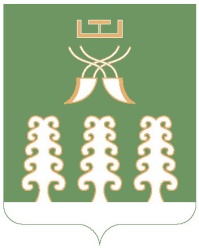 РЕСПУБЛИКА БАШКОРТОСТАНСОВЕТ СЕЛЬСКОГО ПОСЕЛЕНИЯ ПИСАРЕВСКИЙ СЕЛЬСОВЕТ МУНИЦИПАЛЬНОГО РАЙОНАШАРАНСКИЙ РАЙОН452644  д. Писарево, ул. Школьная, 11тел. (34769)  2-34-16 email: pisarsss@yandex.ru№п/пНаименование мероприятияСрок исполненияИсполнители 1Пройти обучение  по программе пожарно-технического минимумаI полугодие Глава сельского поселения2Организация работы направленной на проведение профилактических мероприятий в жилищном фонде населенных пунктов и обучения населения мерам пожарной безопасности в ходе проведения сходов (собраний) граждан, подворного обходаВ течение года Глава сельского поселения, старосты деревень3Проведение проверок технического состояния противопожарного водоснабжения на территории населенных пунктов 2 раза в годГлава сельского поселения, старосты деревень 4Принятие мер по организации своевременного ремонта неисправных пожарных гидрантов, водоемов, водонапорных башен, обеспечение подъезда к ним, их утепления, очистки от снега и льда в зимнее времяВ течение годаГлава сельского поселения, старосты деревень5Проведение смотра пожарной (приспособленной), водовозной техники сельских поселений, предприятий и организацийАпрельГлава сельского поселения, старосты деревень6Принятие мер по содержанию пожарных гидрантов и мотопомпы  в исправном состоянии, В течение годаГлава сельского поселения, старосты деревень7Закрепление за каждой мотопомпой обученных мотористов, доукомплектование рукавами и стволами, определение порядка доставки к месту пожара                                                                                                                                                                                                                                      I кварталГлава сельского поселения, 8Корректировка списков добровольных пожарных команд (дружин), многодетных и неблагополучных семей, лиц, злоупотребляющих спиртными напитками, одиноких престарелых, тяжелобольных граждан и инвалидов, списков ветхих и заброшенных строений до 10 февраляУправляющий делами администрации сельского поселения 9Оказание необходимой помощи (в пределах средств, выделяемых на обслуживание граждан пожилого возраста и инвалидов, многодетных семей) в ремонте печей и электропроводки, эксплуатирующихся в пожароопасном состоянии В течение годаГлава сельского поселения, 10Заблаговременная подготовка на территории сельского поселения пункта временного размещения пострадавшего населения при пожареI кварталГлава сельского поселения, 11Организация работы по устранению нарушений, выявленных в ходе проведения надзорных мероприятийВ течение годаГлава сельского поселения, 12Проведение занятий с детьми по соблюдению мер пожарной безопасностиВ течение годаМБОУ СОШ д.Сакты 13Приобретение и установка уголков пожарной безопасности I полугодиеГлава сельского поселения,20Изготовление и распространение среди населения листовок и памяток по соблюдению пожарной безопасности в быту, при эксплуатации печей, газо- и электрооборудования, их размещение на информационных стендахВ течение годаГлава сельского поселения, старосты деревень